Supporting informationThe first application of 1H NMR spectroscopy for the assessment of the authenticity of perfumes Grzegorz Ciepielowski,a  Barbara Pacholczyk-Sienicka,a* Łukasz AlbrechtaaInstitute of Organic Chemistry, Faculty of Chemistry, Lodz University of Technology, Zeromskiego 116, 90-924 Lodz, Poland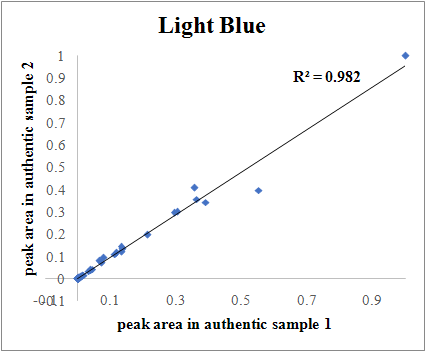 Figure S1 The comparison of the peak area from 1H NMR spectra for two authentic samples Light Blue.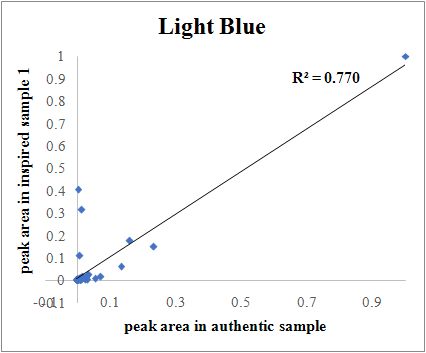 Figure S2 The comparison of the peak area from 1H NMR spectra for the authentic Light Blue and inspired sample 1.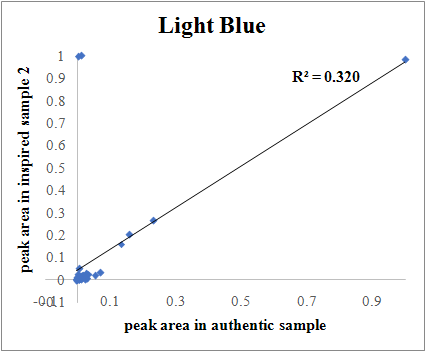 Figure S3 The comparison of the peak area from 1H NMR spectra for the authentic Light Blue and inspired sample 2.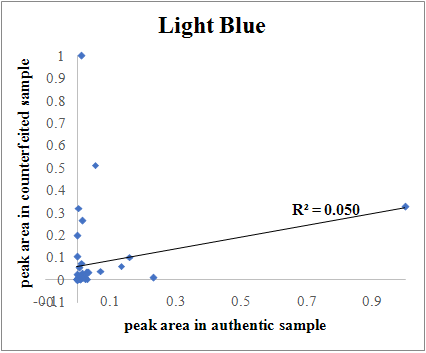 Figure S4 The comparison of the peak area from 1H NMR spectra for the authentic Light Blue and counterfeit sample.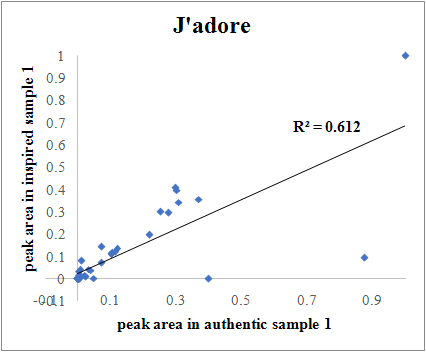 Figure S5 The comparison of the peak area from 1H NMR spectra for the authentic J’adore and first inspired sample 1.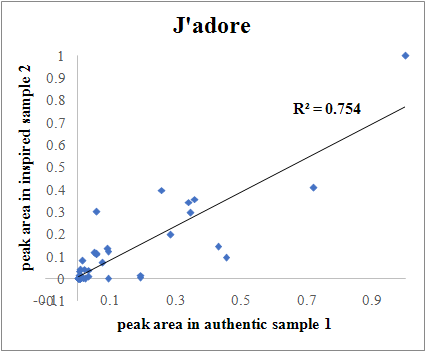 Figure S6 The comparison of the peak area from 1H NMR spectra for the authentic J’adore and second inspired sample 2.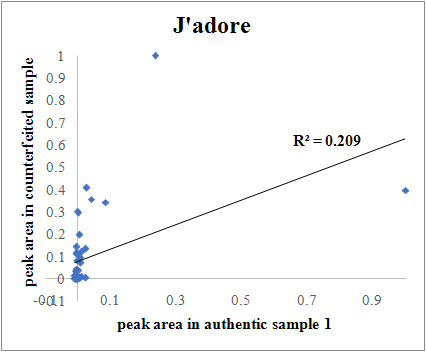 Figure S7 The comparison of the peak area from 1H NMR spectra for the authentic J’adore and counterfeit sample.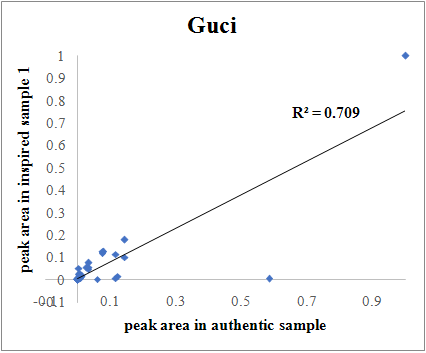 Figure S8 The comparison of the peak area from 1H NMR spectra for the authentic Guci and first inspired sample.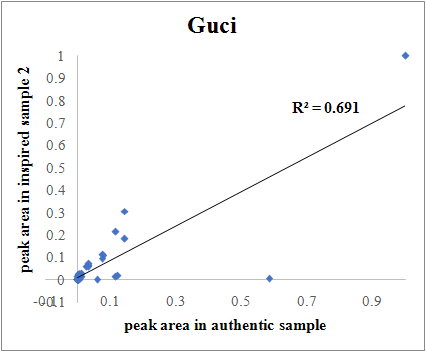 Figure S9 The comparison of the peak area from 1H NMR spectra for the authentic Guci and second inspired sample.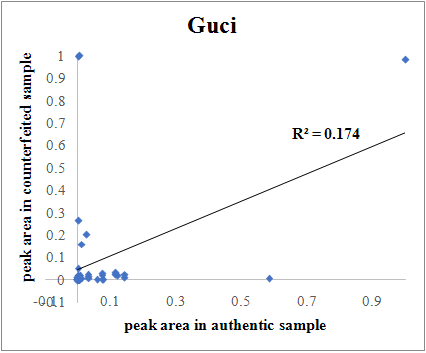 Figure S10 The comparison of the peak area from 1H NMR spectra for the authentic Guci and counterfeit sample.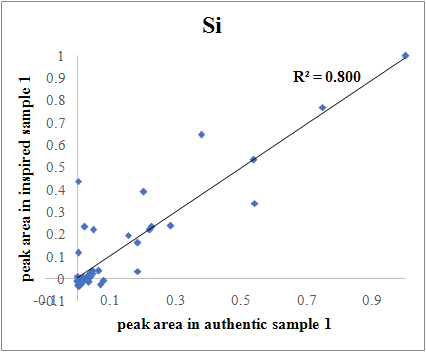 Figure S11 The comparison of the peak area from 1H NMR spectra for the authentic Si and first inspired sample.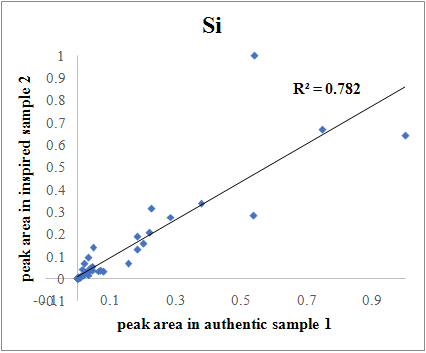 Figure S12 The comparison of the peak area from 1H NMR spectra for the authentic Si and second inspired sample.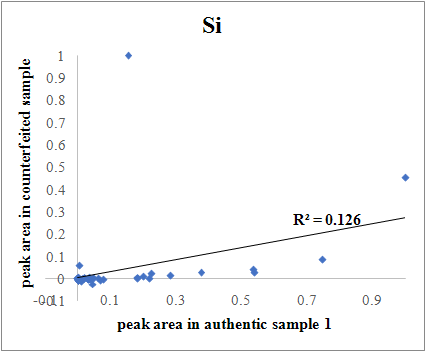 Figure S13 The comparison of the peak area from 1H NMR spectra for the authentic Si and counterfeit sample.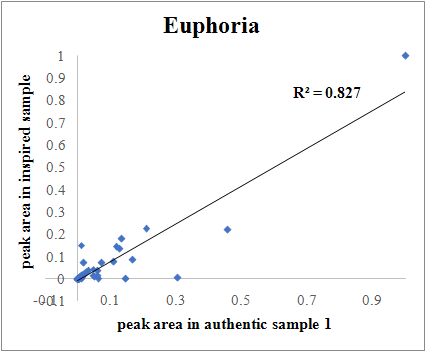 Figure S14 The comparison of the peak area from 1H NMR spectra for the authentic Euphoria and inspired sample.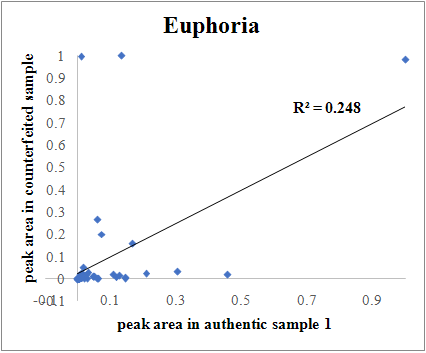 Figure S15 The comparison of the peak area from 1H NMR spectra for the authentic Euphoria and counterfeit sample.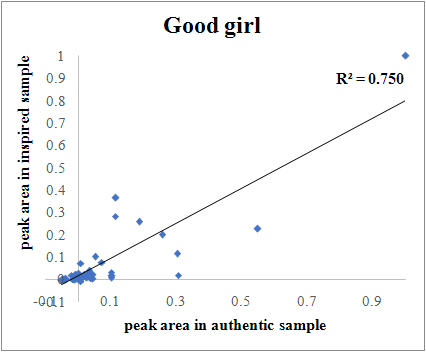 Figure S16 The comparison of the peak area from 1H NMR spectra for the authentic Good Girl and inspired sample.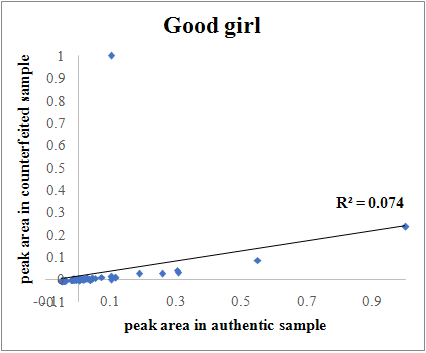 Figure S17 The comparison of the peak area from 1H NMR spectra for the authentic Good Girl and counterfeit sample.